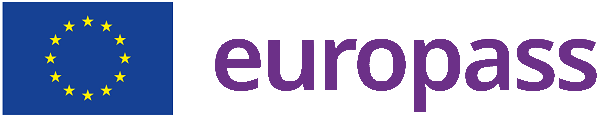 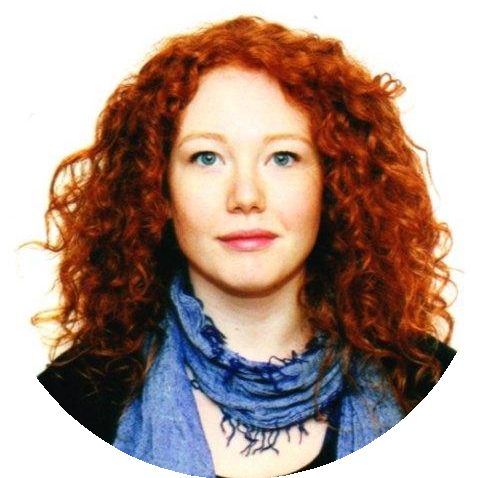 ESPERIENZA LAVORATIVA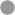 03/2018 – 07/2019 – FoggiaINSEGNANTE DOPOSCUOLAInsegnante privata di doposcuola (scuola primaria)supporto allo studiocreazione di un metodo di studioattività didattiche e ricreative10/01/2017 – 10/01/2018 – Foggia, ItaliaSERVIZIO CIVILE – Casa del giovane - EmmausPartecipazione al progetto di servizio civile L'EDUCAZIONE E' COSA DI CUORE responsabile di gruppi di ragazzi minorenni durante:supporto scolastico per ragazzi di scuola primaria e secondariainsegnamento in corso di italiano per ragazzi stranieriinsegnamento in corsi di disegno, pittura, scenografiainsegnamento in corso di teatroCapacità di problem solving e di adattamento Foggia, Italia2015 – 2017 – FoggiaINSEGNANTE DI ARTI FIGURATIVEcoordinatrice e responsabile di gruppi eterogenei di adulti e bambini in corsi di disegno e tecniche pittoricheInsegnamento delle varie tecniche figurative con sperimentazione di vari stiliGestione dei materiali artistici usati durante il corsoCreazione di programmi idonei ad incontri in gruppo o individualiSupporto artistico atto al raggiungimento di uno stile personaleGestione incontri Foggia07/2018 – 10/2018 – FoggiaBABYSITTERBabysitter durante eventi e cerimonieServizio di assistenza ai bambini di età eterogenea durante cerimonie ed eventi presso locali convenzionatiPreparazione e organizzazione di attività video-ludiche, ricreative e di intrattenimento differenziate in base all'età dei bambiniISTRUZIONE E FORMAZIONE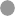 10/10/2022 – In corso – Foggia, ItaliaDIPLOMA ACCADEMICO DI SECONDO LIVELLO – Accademia di Belle Arti, FoggiaCampi di studioDiscipline artistiche e scienze umanistiche : Belle arti – Arti figurative, Pitturahttps://www.abafg.it/10/10/2018 – 05/04/2022 – Foggia, ItaliaDIPLOMA ACCADEMICO DI PRIMO LIVELLO – Accademia di Belle Arti, FoggiaCampi di studioDiscipline artistiche e scienze umanistiche : Belle arti – Arti figurative, Pittura110 e lode/100https://www.abafg.it/15/09/2011 – 20/07/2013 – Foggia, ItaliaDIPLOMA SCUOLA SECONDARIA SUPERIORE – Liceo artistico Lanza PeruginiGenerali:italiano, storia, matematica, chimica, fisica Professionali:Progettazione, laboratori (sperimentazione di diverse tecniche pittoriche), decorazione pittorica, fondamenti di chimica dei materialiCampi di studioArte 100/10009/2009 – 07/2011 – Foggia, ItaliaDIPLOMA DI MAESTRO D'ARTE – Istituto d'arte G. PeruginiGenerali:italiano, matematica, storia, chimica, fisica Professionali:decorazione pittorica, laboratori (sperimentazione diverse tecniche pittoriche), progettazione. discipline plastiche (modellismo con carta, creta, argilla, etc)COMPETENZE  LINGUISTICHE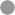 Lingua madre: ITALIANOLivelli: A1 e A2: Livello elementare B1 e B2: Livello intermedio C1 e C2: Livello avanzatoCOMPETENZE  PROFESSIONALICompetenze professionalipartecipazione alla mostra collettiva "Colori di donne" organizzata dall'associazine CULTURALMENTE, patrocinata dal Comune di Foggiadoppia partecipazione (2021 e 2022) al contest "Panchine d'autore" indetto dal Grandapulia (Foggia) con decorazione di panchine decorate a tema da esporre nel centro commerciale, con creazione di catalogorealizzazioni di decorazioni murali presso diverse strutture della città (Scuole secondarie di I° gradoN. Zingarelli e G.Leopardi) con convalidazione da parte del MIURsvolgimento di Servizio Civile presso "Casa del giovane"-Emmauscapacità di problem solving acquisita durante servizio civile presso Casa del giovaneaiuto regista durante spettacolo teatralepittrice e decoratrice su commissionepartecipazione a rassegne di arti visive a Foggia e presso paesi limitrofi del subappennino daunocompetenza della lingua inglese (level C1.1 of the CEFR) conseguito in seguito a più corsi svolti in Italia e all'estero (Londra, Dublino, Edimburgo)vincitrice (1^ classificata) di un concorso di poesia inedita "Memoria viva, viva la memoria"attestato di partecipazione a "Orienta Puglia" per promozione del Servizio Civile Nazionaleresponsabile, espositrice e curatrice di mostre d'arte pittoricheCOMPETENZE ORGANIZZATIVE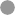 Competenze organizzativeottime competenze organizzative e di leadershipcuratrice e responsabile della mostra IncontrArti tenutasi a Parcocittà (Foggia)curatrice grafica di manifesto, segnalibri e inviti riguardanti la mostra "Exposition" svoltasi nella sala multimediale della Provincia di Foggiaresponsabile e coordinatrice di gruppi di lavororesponsabile di un team per la progettazione di pannelli decorativiresponsabile e attuatrice di progetti per abbellimento struttureorganizzazione attività per ragazziproblem solvingvelocità nel risolvere problemi in poco tempo cercando anche soluzioni innovativebuone capacità gestionaliinsegnante in laboratori di arti visive, doposcuola, teatro per bambiniCOMPETENZE COMUNICATIVE E INTERPERSONALI.Competenze comunicative e interpersonali.Ottime competenze competenze comunicative, relazionali e di ascoltoPartecipazione allo stage teatrale "OZ" (70 ore) tenuto dalla compagnia teatrale MascaròCuratrice responsabile ed espositrice in una mostra pittorica presso Parcocittà(Foggia)Partecipazione con quattro opere inedite alla mostra di arte pittorica "Exposition" presso sede della provincia di FoggiaPartecipazione con arte pittorica alla "1° mostra internazionale dei 3 mari" con relativo attestato di partecipazionePartecipazione con attestato a seminario di formazione per animatori turisticiPartecipazione con attestato a progetto "teatro a scuola" per approfondimento di competenze teatraliVincitrice del primo premio nel concorso di poesia "memoria viva, viva memoria"Esperienze di doposcuola per ragazzi di scuola primaria e secondaria di primo e secondo gradoInsegnante in corso di arti figurative per apprendimento di tecniche pittoriche avanzate e di basecorso di lingua inglese presso Telford College Edimburgh (EAC language center)PATENTE DI GUIDA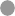 Patente di guida: BCOMPRENSIONEESPRESSIONE ORALESCRITTURAAscolto	LetturaProduzione orale	Interazione oraleINGLESEC1	C1C1	C1B2FRANCESEA2	A2A1	A1A1